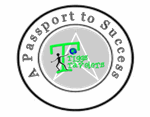       Kindergarten Kiddos Newsletter   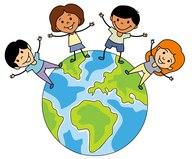          April 24-28                         Kindergarten Kiddos Newsletter            April 24-28                         Kindergarten Kiddos Newsletter            April 24-28                         Kindergarten Kiddos Newsletter            April 24-28                   Week 31Upcoming EventsTuesday, April 25th is Kindergarten Round Up for those who need to enroll kinder kids for the 2017-2018 school year. Please spread the word if you know anyone with a child who will be entering kindergarten next school year..Tuesday, April 25th is Raising Cane's Night.Friday, April 28th is Kindergarten Promotion Picture Day!Thursday, May 4th is Star Wars Day. Wear something with Star Wars on it. May the Fourth Be with You!The Triggs’ annual Academic Fair is taking place on Wednesday, May 24th. In preparation for this fun and exciting night, we are asking for tri-fold display boards. The board can be any brand and any color. Please see the picture below as a reference. You can purchase these boards at Target, The Dollar Tree, Wal-Mart, Hobby Lobby, and on-line. We would like for every kindergarten student to have a board by Friday, May 5th. PLEASE DO NOT WRITE ANYTHING ON THE BOARDS.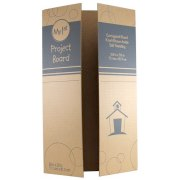 Thank you,Kindergarten TeachersWeek 31Upcoming EventsTuesday, April 25th is Kindergarten Round Up for those who need to enroll kinder kids for the 2017-2018 school year. Please spread the word if you know anyone with a child who will be entering kindergarten next school year..Tuesday, April 25th is Raising Cane's Night.Friday, April 28th is Kindergarten Promotion Picture Day!Thursday, May 4th is Star Wars Day. Wear something with Star Wars on it. May the Fourth Be with You!The Triggs’ annual Academic Fair is taking place on Wednesday, May 24th. In preparation for this fun and exciting night, we are asking for tri-fold display boards. The board can be any brand and any color. Please see the picture below as a reference. You can purchase these boards at Target, The Dollar Tree, Wal-Mart, Hobby Lobby, and on-line. We would like for every kindergarten student to have a board by Friday, May 5th. PLEASE DO NOT WRITE ANYTHING ON THE BOARDS.Thank you,Kindergarten TeachersWeek 31Upcoming EventsTuesday, April 25th is Kindergarten Round Up for those who need to enroll kinder kids for the 2017-2018 school year. Please spread the word if you know anyone with a child who will be entering kindergarten next school year..Tuesday, April 25th is Raising Cane's Night.Friday, April 28th is Kindergarten Promotion Picture Day!Thursday, May 4th is Star Wars Day. Wear something with Star Wars on it. May the Fourth Be with You!The Triggs’ annual Academic Fair is taking place on Wednesday, May 24th. In preparation for this fun and exciting night, we are asking for tri-fold display boards. The board can be any brand and any color. Please see the picture below as a reference. You can purchase these boards at Target, The Dollar Tree, Wal-Mart, Hobby Lobby, and on-line. We would like for every kindergarten student to have a board by Friday, May 5th. PLEASE DO NOT WRITE ANYTHING ON THE BOARDS.Thank you,Kindergarten TeachersSight WordsbeforebecauseWeek 31Upcoming EventsTuesday, April 25th is Kindergarten Round Up for those who need to enroll kinder kids for the 2017-2018 school year. Please spread the word if you know anyone with a child who will be entering kindergarten next school year..Tuesday, April 25th is Raising Cane's Night.Friday, April 28th is Kindergarten Promotion Picture Day!Thursday, May 4th is Star Wars Day. Wear something with Star Wars on it. May the Fourth Be with You!The Triggs’ annual Academic Fair is taking place on Wednesday, May 24th. In preparation for this fun and exciting night, we are asking for tri-fold display boards. The board can be any brand and any color. Please see the picture below as a reference. You can purchase these boards at Target, The Dollar Tree, Wal-Mart, Hobby Lobby, and on-line. We would like for every kindergarten student to have a board by Friday, May 5th. PLEASE DO NOT WRITE ANYTHING ON THE BOARDS.Thank you,Kindergarten TeachersWeek 31Upcoming EventsTuesday, April 25th is Kindergarten Round Up for those who need to enroll kinder kids for the 2017-2018 school year. Please spread the word if you know anyone with a child who will be entering kindergarten next school year..Tuesday, April 25th is Raising Cane's Night.Friday, April 28th is Kindergarten Promotion Picture Day!Thursday, May 4th is Star Wars Day. Wear something with Star Wars on it. May the Fourth Be with You!The Triggs’ annual Academic Fair is taking place on Wednesday, May 24th. In preparation for this fun and exciting night, we are asking for tri-fold display boards. The board can be any brand and any color. Please see the picture below as a reference. You can purchase these boards at Target, The Dollar Tree, Wal-Mart, Hobby Lobby, and on-line. We would like for every kindergarten student to have a board by Friday, May 5th. PLEASE DO NOT WRITE ANYTHING ON THE BOARDS.Thank you,Kindergarten TeachersWeek 31Upcoming EventsTuesday, April 25th is Kindergarten Round Up for those who need to enroll kinder kids for the 2017-2018 school year. Please spread the word if you know anyone with a child who will be entering kindergarten next school year..Tuesday, April 25th is Raising Cane's Night.Friday, April 28th is Kindergarten Promotion Picture Day!Thursday, May 4th is Star Wars Day. Wear something with Star Wars on it. May the Fourth Be with You!The Triggs’ annual Academic Fair is taking place on Wednesday, May 24th. In preparation for this fun and exciting night, we are asking for tri-fold display boards. The board can be any brand and any color. Please see the picture below as a reference. You can purchase these boards at Target, The Dollar Tree, Wal-Mart, Hobby Lobby, and on-line. We would like for every kindergarten student to have a board by Friday, May 5th. PLEASE DO NOT WRITE ANYTHING ON THE BOARDS.Thank you,Kindergarten TeachersCharacter Trait of the week:ConscientiousnessWeek 31Upcoming EventsTuesday, April 25th is Kindergarten Round Up for those who need to enroll kinder kids for the 2017-2018 school year. Please spread the word if you know anyone with a child who will be entering kindergarten next school year..Tuesday, April 25th is Raising Cane's Night.Friday, April 28th is Kindergarten Promotion Picture Day!Thursday, May 4th is Star Wars Day. Wear something with Star Wars on it. May the Fourth Be with You!The Triggs’ annual Academic Fair is taking place on Wednesday, May 24th. In preparation for this fun and exciting night, we are asking for tri-fold display boards. The board can be any brand and any color. Please see the picture below as a reference. You can purchase these boards at Target, The Dollar Tree, Wal-Mart, Hobby Lobby, and on-line. We would like for every kindergarten student to have a board by Friday, May 5th. PLEASE DO NOT WRITE ANYTHING ON THE BOARDS.Thank you,Kindergarten TeachersWeek 31Upcoming EventsTuesday, April 25th is Kindergarten Round Up for those who need to enroll kinder kids for the 2017-2018 school year. Please spread the word if you know anyone with a child who will be entering kindergarten next school year..Tuesday, April 25th is Raising Cane's Night.Friday, April 28th is Kindergarten Promotion Picture Day!Thursday, May 4th is Star Wars Day. Wear something with Star Wars on it. May the Fourth Be with You!The Triggs’ annual Academic Fair is taking place on Wednesday, May 24th. In preparation for this fun and exciting night, we are asking for tri-fold display boards. The board can be any brand and any color. Please see the picture below as a reference. You can purchase these boards at Target, The Dollar Tree, Wal-Mart, Hobby Lobby, and on-line. We would like for every kindergarten student to have a board by Friday, May 5th. PLEASE DO NOT WRITE ANYTHING ON THE BOARDS.Thank you,Kindergarten TeachersWeek 31Upcoming EventsTuesday, April 25th is Kindergarten Round Up for those who need to enroll kinder kids for the 2017-2018 school year. Please spread the word if you know anyone with a child who will be entering kindergarten next school year..Tuesday, April 25th is Raising Cane's Night.Friday, April 28th is Kindergarten Promotion Picture Day!Thursday, May 4th is Star Wars Day. Wear something with Star Wars on it. May the Fourth Be with You!The Triggs’ annual Academic Fair is taking place on Wednesday, May 24th. In preparation for this fun and exciting night, we are asking for tri-fold display boards. The board can be any brand and any color. Please see the picture below as a reference. You can purchase these boards at Target, The Dollar Tree, Wal-Mart, Hobby Lobby, and on-line. We would like for every kindergarten student to have a board by Friday, May 5th. PLEASE DO NOT WRITE ANYTHING ON THE BOARDS.Thank you,Kindergarten TeachersPlease have your child complete two rounds of fact practice on Front Row each day.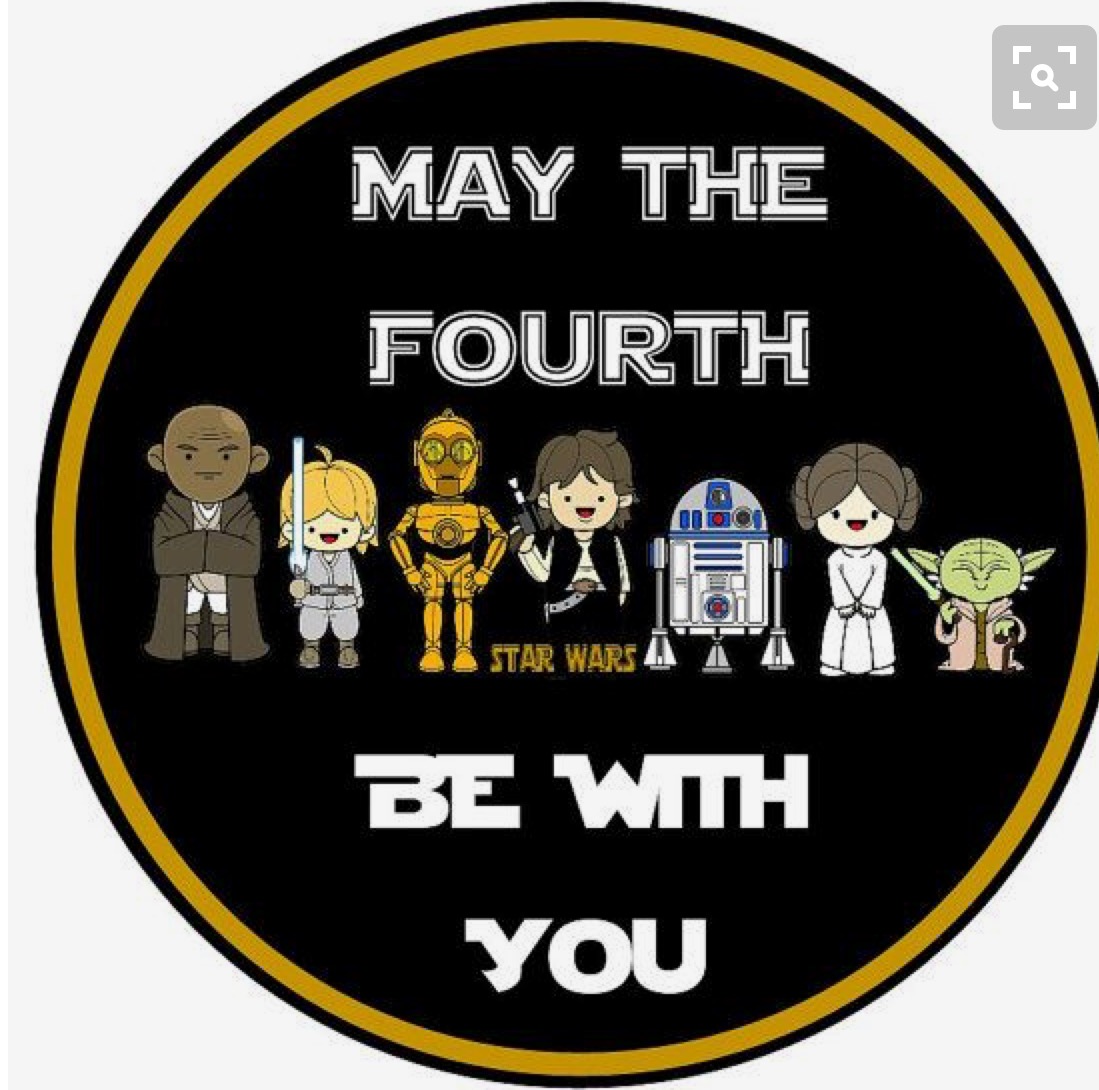 Reading StandardsWriting StandardsMath StandardsMath StandardsWe will be able to ask and answer questions about unknown words in a text.We will be able to use a combination of drawing, dictating, and writing to compose informative/explanatory texts in which we name what we are writing about and supply some information about the topic. We will compare length of objects using nonstandard measurement. We will also be able to compare objects with measurable attributes.We will compare length of objects using nonstandard measurement. We will also be able to compare objects with measurable attributes.Name:Kindergarten homework for the week of  April 24-28Reading/WritingMathMon.Tell a family member three things you learned about Earth. Write those ideas in complete sentences.Check for capitals, spacing, end punctuation, and make sure it makes sense.Front Row Complete 2 rounds of fact practice.Go to Math. Click on Fact Practice.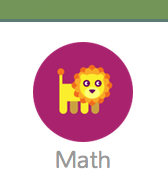 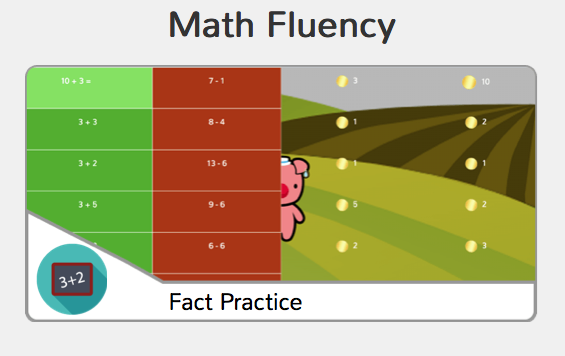 Tues.Write the sight word before 10 times.Parents, please make sure your child uses all lowercase letters.Challenge: Write two sentences using the word before.Front Row Complete 2 rounds of fact practice.Go to Math. Click on Fact Practice.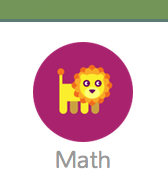 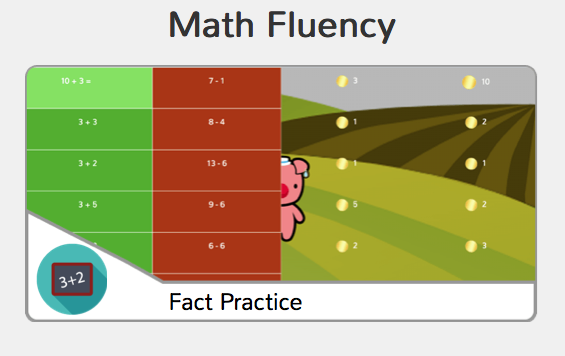 Wed.Write the sight word because 10 times.Parents, please make sure your child uses all lowercase letters.Challenge: Write two sentences using the word because.Front Row Complete 2 rounds of fact practice.Go to Math. Click on Fact Practice.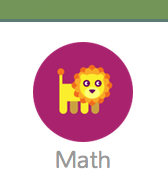 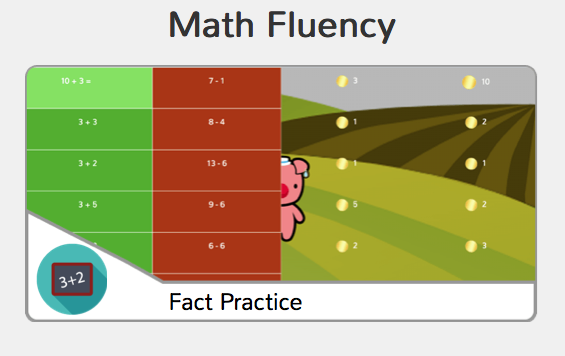 Thurs.Tomorrow we are retesting address and phone number.Write your phone number 10 times and tell it to a family member with your eyes closed.Front Row Complete 2 rounds of fact practice.Go to Math. Click on Fact Practice.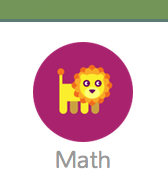 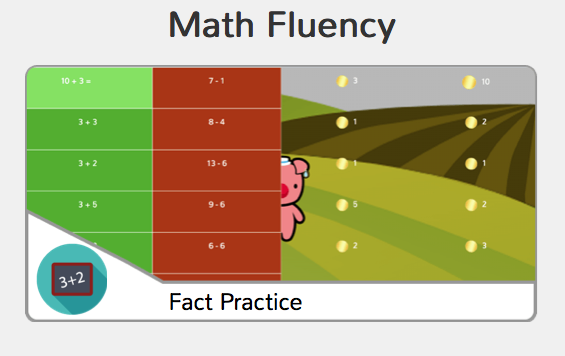 